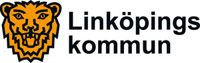 2015-11-18SamhällsbyggnadsnämndenPressmeddelande inför samhällsbyggnadsnämndens sammanträdeFör ytterligare information kontakta nämndordförande Elias Aguirre (S), telefon 072-58 47 310Ärende 12Prövning av plan för Vist skola och idrottshallVist skola i Sturefors behöver bli större. Sturefors behöver en ny idrottshall. Detta kan samordnas i en gemensam planprövning. 
Vist skola behöver kunna ta emot ett ökat antal elever, från dagens 280 till 420. Kultur- och fritidsnämnden vill bygga ny idrottshall i Sturefors. Lejonfastigheter AB har ansökt om ny detaljplan för ökad byggrätt för skolan (Vists prästgård 1:65). Bolaget vill köpa och planlägga den nuvarande fotbollsplanen (Husby 1:46) för att kunna bygga idrottshall. Lejonfastigheter föreslår att idrottshallen byggs i anslutning till skolan, på fotbollsplanen (del av Husby 1:46). Det skulle ge möjlighet att använda hall och delar av skolans lokaler över en större del av dygnet och även fler tider på året. Tanken är att en del av skolans funktioner, till exempel restaurang och bibliotek byggs i anslutning till idrottshallen. Dessa kan användas av skolan, men även av föreningsliv och allmänhet på orten.– Sturefors växer och utvecklas, så det är viktigt och nödvändigt att kommunen gör detta, säger nämndordförande Elias Aguirre (S). Teknik- och samhällsbyggnadskontoret bedömer att arbetet med en ny detaljplan kan starta tidigast hösten 2016 och kunna vara slutfört till tidigast hösten 2017. Ärende 17Ansökan till Carlstedtska stiftelsenNämnden söker pengar från Carlstedtska stiftelsen för trädplantering i Järnvägsparken, utsiktstorn, skatepark och konst i Vallastaden. Sammanlagt ansöker nämnden om 24,5 miljoner.Carlstedtska stiftelsen har utdelning vart femte år. Nästa utdelning är 2016. Enligt reglerna ska utdelning från stiftelsen användas till något som är nyttigt för Linköping eller till försköning. Samhällsbyggnadsnämnden söker pengar till följande projekt:Förskönande av järnvägsparken och stationstorget med plantering av körsbärsträd, möjligheter till parkour (en träningsform där man tar sig över olika hinder med kroppen som enda verktyg) och lek. Utsiktstorn i Hertig Johans nya djurgård i närheten av Smedstad i Tinnerö eklandskap. Kommunen planerar att uppföra ett hjorthägn med utkikstornet på högsta punkten. Under 1600-talet var platsen kunglig djurgård med betande hjortar, under namnet Hertig Johans Djurgård.
Ny skatepark, där ungdomar även kan utöva parkour, sparkcykelåkning och liknande, men också umgås med sina kamrater. Läget är ännu inte klart. Om parken blir verklighet ska de som ska använda platsen vara med ge idéer till platsen, innehållet och utformningen.Konst i blivande Vallastaden.Det är kommunfullmäktige som tar beslut om utdelning ur stiftelsen. Detta sker under första halvåret 2016. Fonden kräver viss medfinansiering av projekten.Ärende 13Ny detaljplan för IkanoNämnden startar planarbetet för utvecklingen av Ikano. Åtgärder för att skapa kontakt mellan Tornby och övriga staden, energieffektiva transporter och byggnader samt att underlätta för cyklister och fotgängare är inriktningen i arbetet med att ta fram en ny detaljplan.– Det är positivt att vi nu kan sätta igång med planarbetet för en stor utveckling av Ikano-området. Jag ser med tillförsikt på det arbete som nu startar, både för utvecklingen av handeln och för att skapa en modern handelsplats med hållbarhet i fokus, säger Elias Aguirre (S) ordförande i samhällsbyggnadsnämnden.
Arbetet med att ta fram ett förslag till detaljplan kommer att ta minst två år. Kommunen ser fram emot att samarbeta med Ikano, en innovativ aktör inom handeln, för att skapa en ny form av köpcentrum. Företaget Ikano Retail Center AB vill bygga ut och renovera sina fastigheter på Tornby.  Det handlar om en utökning med cirka 40 000 kvadratmeter. Utbyggnaden berör marken där Ikanaohuset med Ikeavaruhuset, Coop Forum och Toys´R´Us ligger i dag. När kontoret tar fram förslag till en ny detaljplan, ska arbetet bland annat vara inriktat på att den nya bebyggelsen kopplar samman Tornby med övriga stadsdelar. Ambitionen ska vara att området blir en så socialt och ekologiskt hållbar handelsanläggning som möjligt. Denna ambition ligger i linje både med målsättningen att bli en koldioxidneutral kommun och kommunens inriktningar i översiktsplan för staden Linköping, när det gäller ökade andelar gång- cykel- och kollektivtrafik respektive skapa en mera sammanhängande stad. Utbyggnadsplanerna ligger också i linje med kommunens handelspolicy. En utbyggnad av anläggningarna leder inte till oacceptabla konsekvenser för innerstadshandeln eller kommunens gatunät, bedömer teknik- och samhällsbyggnadskontoret.Ärende 20Mobilitetsstöd blir permanentÖkad livskvalitet och ökad möjlighet att delta i samhällslivet för den enskilde. Det är vinsten av så kallat mobilitetsstöd, då privata fordon anpassas för personer som har fått färdtjänst beviljad.Sedan tidigare finns ett statligt stöd för att skaffa och anpassa fordon till personer med funktionsnedsättning. Mobilitetsstöd är ett komplement, som riktar sig till personer som inte uppfyller kriterierna för statligt bilstöd, till exempel att man gått i pension. Linköping genomförde försöksverksamhet med mobilitetsstöd 2007 – 2010, liksom 17 andra kommuner.De som fick stödet var personer som hade tillstånd till färdtjänst och ett stort resbehov. Stödet innebär att den enskilde använder egen, ombyggd bil i stället för färdtjänst. Många var vana vid bil och hade en personlig assistent eller en anhörig som kunde köra. Trafikverket gjorde en utvärdering som bland annat visade att de som fått stödet var mycket positiva. De upplevde att deras livskvalitet ökade avsevärt. Dessutom skulle kostnaden för färdtjänst varit dubbel så hög som för anpassning av fordon. Den totala kostnaden för anpassningarna var i genomsnitt cirka 25 000 kronor per månad för kommunen. I Linköping berördes 6 – 8 personer under försöksperioden. Samhällsbyggnadsnämnden föreslår att kommunfullmäktige ska besluta att inrätta mobilitetsstöd i Linköpings kommun och godkänna de regler som miljö- och samhällsbyggnadsförvaltningen arbetat fram, bland annat vem som kan få stöd, vad stödet består av och fordonskrav.– Det här är ett bra exempel på en lösning som förbättrar för den enskilda och samtidigt minskar kostnaderna för samhället, säger Elias Aguirre (S) ordförande i samhällsbyggnadsnämnden.